                                               BULLETIN D’ADHESION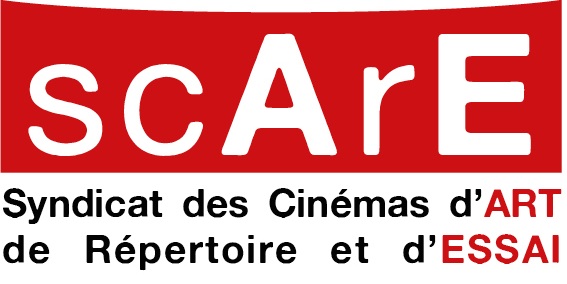 	     salle(s) en double appartenanceJE SOUSSIGNE(E)	..........................................................................................................................................FONCTION 	..........................................................................................................................................ADRESSE SIEGE SOCIAL 	..........................................................................................................................................TEL.PORTABLE	..............................................................TEL.BUREAU...........................................................E-MAIL	..........................................................................................................................................Déclare adhérer au Syndicat des Cinémas d'Art de Répertoire et d'Essai, en double appartenance avec le syndicat :   .........................................................…………………………………..……………………………………..…..pour la ou les salle(s) ci-après :  (remplir un bulletin par établissement et une ligne par écran )	Fait à…………………………………………………. le……………………..	 Cachet et Signature :Nom d’un 2e destinataire.....................................................................................................................................Fonction...............................................................................................................................................................Tél ........................................................Adresse mail ............................................................................................Adresse postale......................................................................................................................................................NOM DU CINEMAADRESSE ETABLISSEMENTCODE POSTAL - VILLETEL CiNEMASITE INTERNETNOM OU NUMERO DE LA SALLEN° D'AUTORISATION CNC _   _ _ _   _ _ _        _   _ _ _   _ _ _        _   _ _ _   _ _ _        _   _ _ _   _ _ _        _   _ _ _   _ _ _        _   _ _ _   _ _ _        _   _ _ _   _ _ _        _   _ _ _   _ _ _       